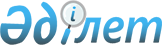 Алматы облыстық Мәслихатының 2003 жылғы 25 желтоқсандағы N 3-15 "Арнаулы салық режимі бойынша төлемдер ставкасын бекіту туралы" шешіміне өзгеріс енгізу туралы
					
			Күшін жойған
			
			
		
					Алматы облыстық Мәслихатының 2005 жылғы 1 шілдедегі N 18-134 шешімі. Алматы облыстық Әділет басқармасында 2005 жылғы 15 шілдеде N 1937 тіркелген. Күші жойылды - Алматы облыстық мәслихатының 2014 жылғы 20 тамыздағы N 35-211 шешімімен

      Ескерту. Күші жойылды - Алматы облыстық мәслихатының 20.08.2014 N 35-211 шешімімен.      Қазақстан Республикасының "Қазақстан Республикасындағы жергілікті мемлекеттік басқару туралы" Заңының 7 бабының, 1 тармағына сәйкес, Алматы облыстық мәслихат ШЕШІМ ҚАБЫЛДАДЫ:



      1. 2004 жылғы 9 қаңтардағы N 1435 нормативтік құқықтық актінің мемлекеттік тіркеу тізілімінде тіркелген, 2004 жылғы 20 қаңтарындағы "Жетісу", "Огни Алатау" газеттерінің 8 нөмірінде жарияланған Алматы облыстық мәслихатының 2003 жылғы 25 желтоқсандағы "Арнаулы салық режимі бойынша төлемдер ставкасын бекіту туралы" N 3-15 шешіміне мынандай өзгеріс енгізілсін:



      N 2 Қосымшадағы "Ескерту" алынып тасталсын.



      2. Осы шешім ресми түрде бірінші рет жарияланған күннен кейінгі 10 күнтізбелік күн өткен соң қолданысқа енгізіледі.      Облыстық мәслихат

      сессиясының төрағасы      Облыстық мәслихат хатшысы
					© 2012. Қазақстан Республикасы Әділет министрлігінің «Қазақстан Республикасының Заңнама және құқықтық ақпарат институты» ШЖҚ РМК
				